Setting up the DIY-O Sign-up process:Updated 2/8/2021Create Event page by duplicating one from a previous event and updating details – this page includes a link placeholder to the Participation Waiver page to be updated as live link when readyDownload all of the course and clue filesExport/Save the course PDFs as jpgs (the clues stay as PDFs)Upload all of these files to the Media LibraryCreate a Print Maps Page by duplicating a previous one Page and updating details:Link to map and clue files in the Media Library individuallyExample:  http://www.ntoa.com/wp-content/uploads/2021/01/Clues-all-controls.pdfNote that I change the IP address manually to www.ntoa.com. I wish I knew how to update it on the site. It looks better this way.Create a new form for the event using the WPForms plug-in – select an old form from the Overview page and duplicate it. 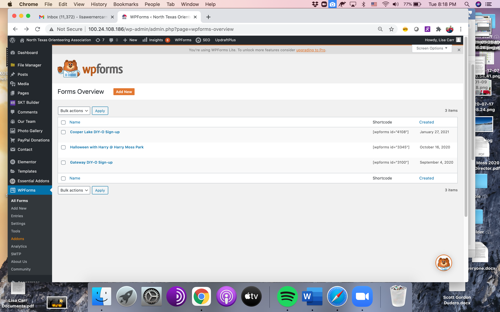 Go to the new form and open settings:Update the URL in the Confirmation tab to go to the map printing page your created: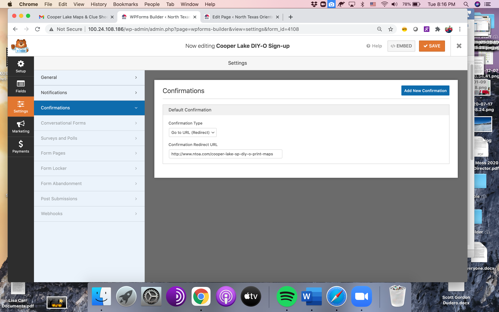 Update the emails in the Notification tab to make sure the right people get the emails sign-up notification emails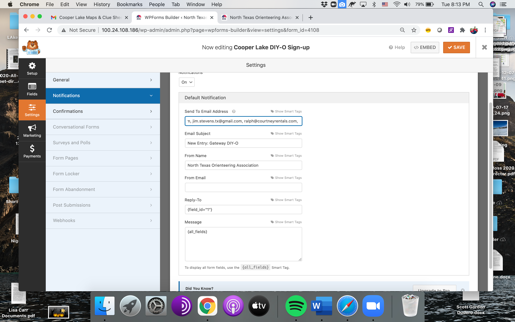 Edit the Participation Waiver pageClick on the content section that includes the form in the existing page. There will be a drop-down in the left-hand column. Choose your new form.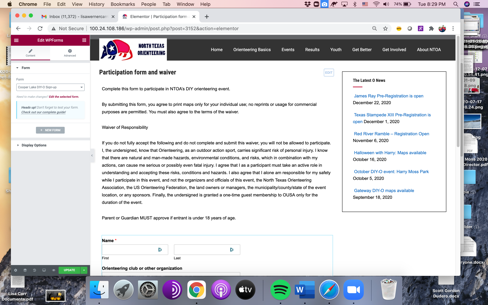 When you’re ready to allow access, update the Participation Waiver link in the Events page to go the waiver page. Done!